Guidance for NHS staff who have been in contact with a positive Covid caseBackground:Following changes in national guidance fully vaccinated staff who are identified as a contact of a positive COVID-19 case, will no longer be required to isolate and will be expected to return to work if the following safeguards below are met.However, this is NOT the case if the staff member is living with an individual who has received a positive PCR test or has been contacted by Test and Trace / the NHS Covid App or other contact tracing routes and told to self-isolate, in most cases it will be anticipated that in these situations self-isolation will still apply.A negative PCR test prior to returning to their NHS workplace.
If you have been identified as a close contact, please arrange a PCR test via Get a free PCR test to check if you have coronavirus (COVID-19) - GOV.UK (www.gov.uk). Please do not attend work while awaiting the PCR test result.
Please note that staff who have received a positive PCR test in the previous 90 days and are asymptomatic should not undertake a PCR test, instead they are advised to take daily lateral flow tests (as well as complying with the criteria below).The staff member has had two doses of an approved vaccine, and is at least two weeks (14 days) post double-vaccination at the point of exposure.
Please discuss this with your staff and ask them to inform the workforce team following each vaccination via workforcesupport@brisdoc.org.Daily negative LFD antigen tests for a minimum of 10 days (to include non-working days). 
Staff members must ensure that they have arranged appropriate LFD tests before commencing a shift. All LFD antigen test results must be reported to Test and Trace via the web portal Report a COVID-19 rapid lateral flow test result - GOV.UK (www.gov.uk) and to line managers who will inform the workforce team (for ease please forward the email from Test and Trace confirming the result). Any person who has a positive LFD test should self-isolate and arrange a PCR test.
LFD antigen tests can be obtained from the national programme via Order coronavirus (COVID-19) rapid lateral flow tests - GOV.UK (www.gov.uk) or via each service as per current protocols.The staff member is and remains asymptomatic – if they become symptomatic they must isolate and arrange a PCR test.Continued use of infection prevention control measures, in line with the current guidance. If the Service / Area is considered High risk then staff members who have been in contact with a covid-19 positive case will not be able to return to this area, they will need instead, to move to a low risk area or work from home where possible.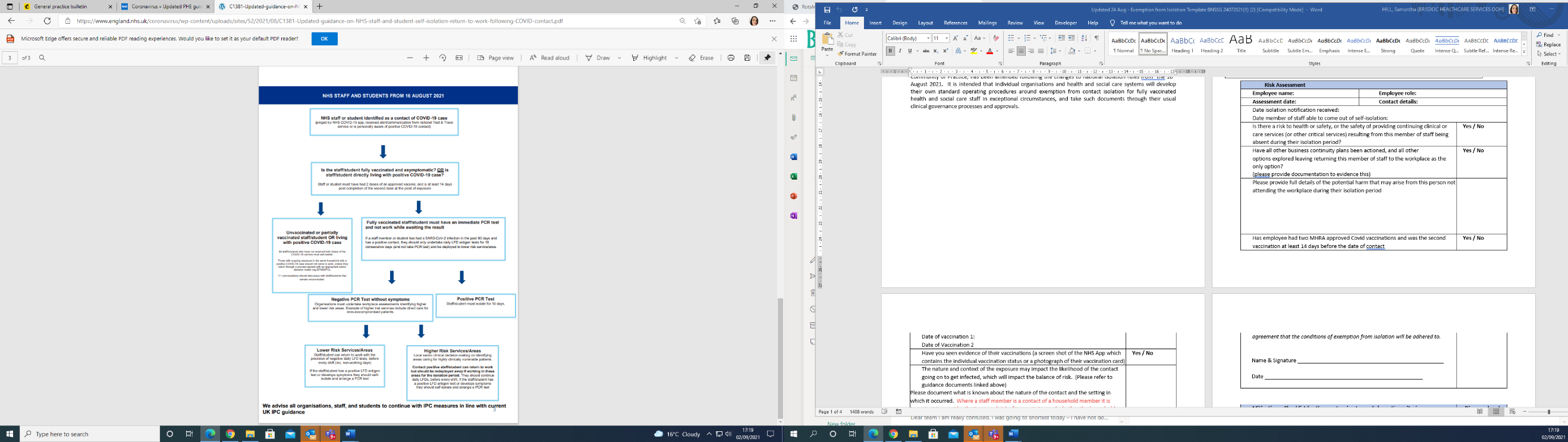 Service / Area Risk AssessmentThe purpose of this risk assessment is to ascertain if a service area is a lower or higher risk area in line with the flow diagram attached:Service / Area Risk AssessmentThe purpose of this risk assessment is to ascertain if a service area is a lower or higher risk area in line with the flow diagram attached:Service / Area Risk AssessmentThe purpose of this risk assessment is to ascertain if a service area is a lower or higher risk area in line with the flow diagram attached:Service / Area Risk AssessmentThe purpose of this risk assessment is to ascertain if a service area is a lower or higher risk area in line with the flow diagram attached:Service (please indicate): BMC / CKMP / HHS / Osprey (Business Services) / SevernSide IUCBMC / CKMP / HHS / Osprey (Business Services) / SevernSide IUCBMC / CKMP / HHS / Osprey (Business Services) / SevernSide IUCSpecific work area (if applicable) e.g. back office, reception area etcSpecific work area (if applicable) e.g. back office, reception area etcIs social distancing still in effect?Is social distancing still in effect?Yes / NoComments:Is PPE in use when social distancing unavailable?Is PPE in use when social distancing unavailable?Yes / NoComments:What other IPC measures are in place?What other IPC measures are in place?Yes / NoComments:Is the location well ventalated?Is the location well ventalated?Yes / NoComments:Is there are area that can be used as an isolation zone?Is there are area that can be used as an isolation zone?Yes / NoComments:What is the likelhood that there will be clinically extreamly vulnerable individuals within this area (colleagues / patients etc)What is the likelhood that there will be clinically extreamly vulnerable individuals within this area (colleagues / patients etc)HighMediumLowComments:Based on the answers above would the service / area be considered a high or low risk?Based on the answers above would the service / area be considered a high or low risk?HighLowComments:Name of person undertaking the risk assessment:Name of person undertaking the risk assessment:Signed:Signed:Date of Risk Assessment:Date of Risk Assessment: